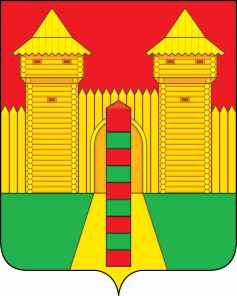 АДМИНИСТРАЦИЯ  МУНИЦИПАЛЬНОГО  ОБРАЗОВАНИЯ «ШУМЯЧСКИЙ   РАЙОН» СМОЛЕНСКОЙ  ОБЛАСТИПОСТАНОВЛЕНИЕот  14.04.2021г. № 146          п. ШумячиВ соответствии статьей 28.1 Устава муниципального образования «Шумячский район» Смоленской области, в целях повышения эффективности исполнения закона Смоленской области от 25.06.2003 г. № 28-з «Об административных правонарушениях на территории Смоленской области»Администрация муниципального образования «Шумячский район» Смоленской областиП О С Т А Н О В Л Я Е Т:Внести в постановление Администрации муниципального образования «Шумячский район» Смоленской области» от 24.02.2012 г. № 82 «Об определении перечня должностных лиц Администрации муниципального образования «Шумячский район» Смоленской области, уполномоченных составлять протоколы об административных правонарушениях» (в редакции постановлений Администрации муниципального образования «Шумячский район» Смоленской области от 13.03.2012 г. № 118, от 17.01.2013 г.  № 9, от 03.03.2014 г. № 85, от 06.03.2014 г. № 98, от 20.02.2015 г.        № 101, от 16.03.2015 г. №168, от 11.06.2015 г. № 360, от 20.08.2015 г. № 490, от 19.01.2018 г. № 25, от 22.03.2018 г. № 163, от 13.04.2018 г. № 193, от 27.02.2019 г. № 99, от 24.06.2019 г. № 299, 13.08.2020 г. №394, от 21.01.2021 г.№ 114 ) (далее – Постановление), следующие изменения:1. В пункте 4 Приложения №1 к Постановлению слова «начальник Отдела» заменить словами «главный специалист сектора».2.  Контроль за исполнением настоящего постановления оставляю за собой.И.п. Главы муниципального образования«Шумячский район» Смоленской области                                              Г.А. ВарсановаО внесении изменений в постановление Администрации муниципального образования «Шумячский район» Смоленской области» от 24.02.2012 г. № 82 